(Allegato 2)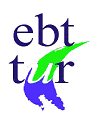 DICHIARAZIONE DATORE DI LAVOROIl sottoscritto _____________________________________________________ nato il ____/____/________ a _________________________________(___), C.F.: ___________________________________________, residente a _____________________________(___), in Via _______________________________________domiciliato a ____________________________(___), in Via ______________________________________tel. ___________________________ mail _____________________________________________________………………in qualità di Titolare/Legale rappresentante dell’azienda __________________________________________con sede a _____________________________(___), in Via _______________________________________unità operativa a __________________________(___), in Via _____________________________________CCNL applicato:   TURISMODICHIARAdi aver preso visone e di accettare integralmente il “Regolamento per l’erogazione di un contributo a sostegno dei costi per il tragitto Casa – Lavoro” contenuto sul sito dell’Ente Bilaterale del Turismo della Spezia;di accettare di ricevere il contributo dall’Ente Bilaterale del Turismoper conto del proprio lavoratore sig./ra____________________________________________________________ che ha presentato la richiesta di contributo;di aver preso visione dell’informativa al trattamento dei dati personalI.SI IMPEGNAad erogare la stessa somma ricevuta dall’Ente Bilaterale del Turismo al proprio lavoratore sig./ra_________________________________________________________________in occasione dell’emissione al lavoratore della busta paga di chiusura del rapporto di lavoro; ad esporre gli importi percepiti sul Libro unico del Lavoro;ad esporre gli importi erogati nella Certificazione Unica del dipendente;ad effettuare eventuali ulteriori adempimenti in caso di modifica o integrazione della normativa.Luogo e data _______________________________	Firma del datore di lavoro	__________________________________INFORMATIVA AL TRATTAMENTO DEI DATI PERSONALISpett.le ________________________I dati personali dell'utente sono utilizzati da ENTE BILATERALE TERRITORIALE UNITARIO DEL SETTORE TURISMO, che ne è titolare per il trattamento, nel rispetto dei principi di protezione dei dati personali stabiliti dal Regolamento GDPR 2016/679 e della normativa nazionale in vigore.Il Regolamento definisce dato personale: “Qualsiasi informazione riguardante una persona fisica identificata o identificabile”.DATI COMUNI: Sono considerati dati comuni quelli di identificazione personale come: nome, cognome, ragione o denominazione sociale,  Cf, p.iva, indirizzo privato, indirizzo di lavoro, numero di telefono, fax, e-mail, sesso, luogo e data di nascita, stato civile, nazionalità, etc.FONTE DEI DATI PERSONALILa raccolta dei dati personali viene effettuata registrando i dati:Comunicati direttamente dall’interessatoMODALITÀ E FINALITÀ DEL TRATTAMENTO DATILa informiamo che il trattamento dei Suoi dati personali avverrà, nel rispetto delle disposizioni previste dal GDPR, mediante strumenti cartacei, informatici e telematici, con logiche strettamente correlate alle finalità indicate e con modalità idonee a garantirne la sicurezza e la riservatezza in conformità alle disposizioni previste dall’articolo 32 del GDPR.Finalità del trattamento:Erogazione del contributo a sostegno dei costi per il tragitto casa/lavoroBASE GIURIDICALe basi giuridiche su cui si fonda il trattamento per i dati comuni, secondo l'Art.6 del Regolamento GDPR, sono: Obbligo di legge su richiesta del lavoratore interessato;CATEGORIE DI DESTINATARIFerme restando le comunicazioni eseguite in adempimento di obblighi di legge e contrattuali, tutti i dati raccolti ed elaborati potranno essere comunicati esclusivamente per le finalità sopra specificate alle seguenti categorie di destinatari:Autorità di vigilanza e controllo; Banche e istituti di credito;Nella gestione dei suoi dati, inoltre, possono venire a conoscenza degli stessi le seguenti categorie di persone autorizzate e/o responsabili interni individuati per iscritto ed ai quali sono state fornite specifiche istruzioni scritte circa il trattamento dei dati:Personale autorizzato/incaricato dal Titolare del trattamentoPERIODO DI CONSERVAZIONEI dati saranno trattati per tutto il tempo necessario allo svolgimento del rapporto in essere e conformemente ai periodi di conservazione previsti dalla legge. Nel caso di contenzioso giudiziale saranno trattati anche per tutta la durata dello stesso, fino all’esaurimento dei termini di esperibilità delle azioni di impugnazione. TRASFERIMENTO DEI DATI VERSO PAESI TERZI:Il Titolare non trasferisce i dati personali verso paesi terzi o organizzazioni internazionali, ma si riservala possibilità di far uso di servizi in cloud, selezionando i fornitori di tali servizi tra coloro che daranno garanzie adeguate come richiesto dall’art. 46 del GDPR 679/2016.PROCESSO DECISIONALE AUTOMATIZZATO:Il Titolare dichiara che non è in corso alcun processo decisionale automatizzatoDIRITTI DELL’INTERESSATOAi sensi del Regolamento europeo 679/2016 (GDPR) e della normativa nazionale in vigore, l'interessato può, secondo le modalità e nei limiti previsti dalla vigente normativa, esercitare i seguenti diritti: richiedere la conferma dell'esistenza di dati personali che lo riguardano (diritto di accesso dell’interessato – art. 15 del Regolamento 679/2016);conoscerne l'origine;riceverne comunicazione intelligibile;avere informazioni circa la logica, le modalità e le finalità del trattamento;richiederne l'aggiornamento, la rettifica, l'integrazione, la cancellazione, la trasformazione in forma anonima, il blocco dei dati trattati in violazione di legge, ivi compresi quelli non più necessari al perseguimento degli scopi per i quali sono stati raccolti (diritto di rettifica e cancellazione – artt. 16 e 17 del Regolamento 679/2016);diritto di limitazione e/o di opposizione al trattamento dei dati che lo riguardano (art. 18 ed art. 21 del Regolamento 679/2016);diritto di revoca;diritto alla portabilità dei dati (art. 20 del Regolamento 679/2016);nei casi di trattamento basato su consenso, ricevere i propri dati forniti al titolare, in forma strutturata e leggibile da un elaboratore di dati e in un formato comunemente usato da un dispositivo elettronico;il diritto di presentare un reclamo all’Autorità di controllo (diritto di accesso dell’interessato – art. 15 del Regolamento 679/2016).Titolare del trattamento dei Suoi dati personali è:ENTE BILATERALE TERRITORIALE UNITARIO DEL SETTORE TURISMO, c.f. 91041070110  con sede Legale in via Fontevivo 19/F – 19125  La Spezia (SP)****************Il/I sottoscritto/i in calce identificato/i dichiara di aver ricevuto completa informativa ai sensi dell’art. 13 del Regolamento UE 2016/679 e della normativa nazionale in vigore.Email: info@entebilateralelaspezia.itPEC: entebilateraledelturismo@lamiapec.itTelefono: 0187/5985132Data__________________                         Firma                                __________________